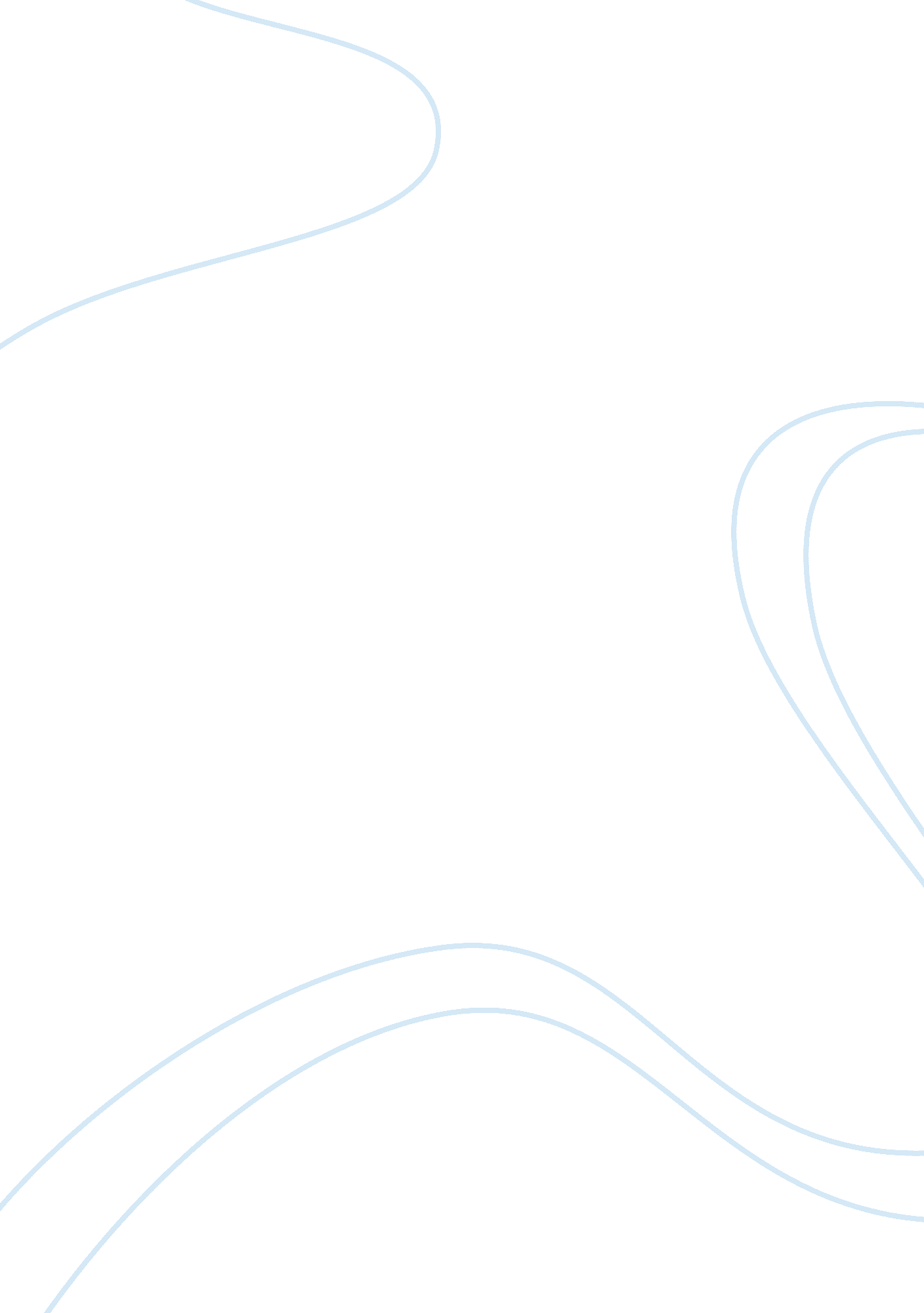 An age of technologyTechnology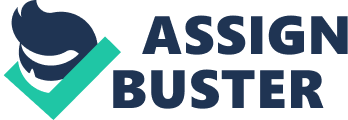 An Age of Technology If you were to ask somebody what a computer was sixty years ago they would look at you like you are crazy. Back then people only had one T. V. Set in their living room and maybe a radio. Going back to the present time, things are completely different. Now days it is hard to find a place without a computer, and people now have multiple televisions in their house. The greeting of hello upon visiting someone's house has changed to, " hey what is your Wi-If password? " With all of this information at our finger tips, we have to ask ourselves if we are becoming too dependent on genealogy. There is no denying that technology will continue to grow and impact our everyday lives. As it is, people have already become reliant on their cell phones and laptops, and are slowing beginning to separate themselves from reality. Albert Einstein once said, " l fear the day that technology will surpass our human interaction. The world will have a generation of idiots. " with social medias and devices such as Twitter, Backbone, Keep, and testing what is the point of having face to face interactions. Even schools are taking away international classrooms, and replacing hem with online computer classes. Social skills are very much necessary to have as we are social creatures, but we are slowly losing them. In an article on the negative side effects of testing, a teacher of Harvard-Weakest High School is distressed about some of her students. " They can get up the courage to ask you for [a deadline] extension on the computer," she says. " But they won't come and speak to you face-to- face about it. And that worries me, in terms of their ability -? particularly once they get out in the workplace -? to interact with people. " (Eluded 1). The teacher also brings up another good point. In the workforce being able to communicate with co- workers is a vital part of every Job. The first thing when even applying for a Job is to have an interview. The employer looks for proper gestures and being able to communicate properly, something people are forgetting how to do. While our ever improving technology is turning people socially awkward, it is also taking potential Jobs from the already struggling unemployment. According to Chris Arnold, " we are losing higher-skill, better-paying Jobs to machines -? like bank tellers, airline check-in agents, accountants and whole floors of actuaries in insurance companies (1). People now have to fear the possibility of losing their Job to robots and machines. Studies conducted by Oxford Martin School's Program on the Impacts of Future Technology states that approximately forty-five percent of American Jobs will be lost to robotics within a few decades. Technology may be improving production rates, but it is at the expense of human employment. Not only has technology damaged our social skills and stolen Jobs, but it has caused many people to become lazy. All these devices we have at our disposal, opens the door to procrastination. The technology we have around us consumes so much time that could have been invested into something more productive. On average Americans spend about four hours a day on the internet or playing games There has been many valid arguments pointed out, but technology is not necessarily a bad thing to be dependent on or to have around. In some cases yes, technology such, as cell phones and social medias, have posed a threat to social interaction. However this does not apply to all people. In fact, technology has improved out everyday lives, and as made a better way for contacting people. Not too long ago house phones were the only means of communication, and trying to keep in touch with an old friend or relative was a pain. The Internet and cell phones alike have opened up an entirely whole new world for people's relationships. Utilizing the popular social networks, contacting distant people, sharing photos and information has helped bring people closer together. It also provides a way for shy or awkward people to open up and slowly meet new people. Eric Loop says, " Messaging, chatting and other one-on-one ND group conversations online can help the socially uncomfortable kid to open up and feel better about communicating. (l). In the long run, improved technology can be a great asset to a company even if it is at the cost of some employees. Machines and robots provide more efficient and accurate work with little to no errors. This maximizes production for better profit and improved safety. Technology doesn't only improve the workforce, but it also provides a better way to get education. One of the more popular methods to add technology to education is the flipped classrooms. In flipped classrooms students watch lecture videos as homework and the discussion is carried on in the class by the teachers. Students in flipped classrooms have to opportunity to watch and re-watch lectures to help further their understanding; essentially, students can work at their own pace According to the Flipped Learning Network, in a survey of 453 teachers who flipped their classrooms, 67 percent reported increased test scores. In this method not only can students work at their own pace, but they also get that classroom interaction getting the best of both worlds. Ever since technology has developed in to what it is today some people may have chosen to do more harm than good with it, but that is not the case with everyone. Just as technology can open the door for negative in can also open for positive. In my personal opinion I believe we should depend on technology but to an extent. Now a days there is no getting away from it, so it shouldn't be pushed aside. In my everyday life I use some sort of technology to help me out with certain task or for mere pleasure. My cell phone and laptop, for example, provide an excellent source of research. Without those things I would probably never get my homework done. Not only is technology useful for my education, but I use it for my social life as well. After I graduated high school most of my friends and I went to different colleges, but with testing and social networks I am able to keep in touch with them. Technology has become a big deal and there is no escaping it. In the near future computer based Jobs are what going to be popular. " Then there is rising demand for applications software developers, who create everything from word-processing programs to APS for tablets and smart phones. (Arapaho 1). Like many other topic and controversies, technology has it pros and cons depending on how you look at it. 